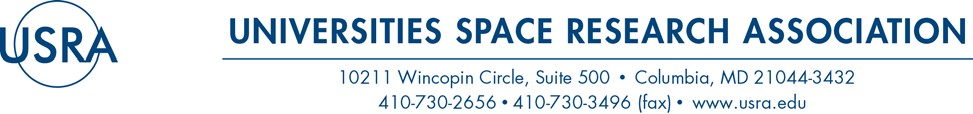 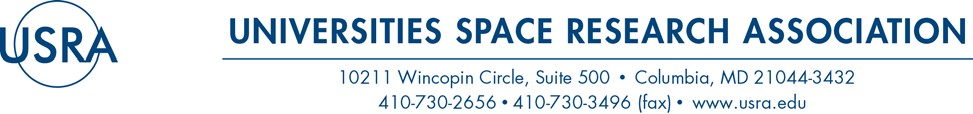 USRA Scholarship Awards Application Form Purpose The purpose of the USRA Scholarship Awards is to provide college scholarship awards to students who have shown a career interest in the sciences or engineering with an emphasis on space research or space science education. Three Scholarship Awards have been established to honor individuals who have made contributions to science and the US Space Program.  A fourth Scholarship Award has been established to broadly support undergraduate science and engineering education. Students will be matched to the scholarship award most appropriate for their area of study.   Awards Up to four undergraduate scholarship awards are available in amounts up to $1000 annually. Awards are for one year only, but recipients may re-apply for a second year. All scholarship awards will be paid directly to the recipients. Eligibility Applicants must be full-time undergraduate students attending a 4-year accredited college or university. Applicants must be majoring in a field of science or engineering, including life sciences or science education.  Applicants must have completed at least two (2) years of college credits by the time the award is received. Applicants must be US citizens. The USRA Scholarship Awards are awarded without regard to race, sex, religion, age, national origin or sexual orientation. USRA will not award scholarships to applicants who are not qualified and reserves the right not to award a scholarship in a given year. Selection Criteria Demonstrated or expressed interest in space research and/or space science education. Student essay  Letters of recommendation Academic standing (minimum required cumulative GPA of 3.50). Application Requirements To be considered for a USRA Scholarship Award, applicants must complete an application and return it to USRA by August 1st. The application must include: A completed application form. Only completed application forms will be considered. Two letters of recommendation with at least one from a teacher or school official at the college level. An official college transcript for the last two years including GPA. A one page (< 500 words) statement stating the applicant's qualifications and educational and career goals. All four of the above items must be submitted before the application will be considered. Submission of Application Form The application form starting on page 3 is a fillable pdf file.  Fill it out completely electronically, then “Save a Copy”. Note that the application requires a signature.  You may provide an electronic signature, or print out the completed application, sign it and either scan it as a pdf or mail in the printed application. For the statement of qualifications and education and career goals, you may use the page included in this application form, or attach a separate page.  Completed application forms should be sent as a pdf file to scholarship@usra.edu. Please include applicant’s last name as part of the file name.   Alternatively, completed printed applications may be mailed to:   	The USRA Scholarship Program Universities Space Research Association 10211 Wincopin Circle, Suite 500 Columbia, MD 21044-3432 Submission of College Transcript Your college registrar can mail an official transcript to: The USRA Scholarship Program Universities Space Research Association 10211 Wincopin Circle, Suite 500 Columbia, MD 21044-3432 If you are mailing other materials to that address, you may include the transcript in your package. Submission of Letters of Recommendation Letters of recommendation should be sent as pdf files (with the name of the applicant as part of the file name) directly from the author to scholarship@usra.edu.  Alternatively, letters can be mailed to the USRA Scholarship Program at the mailing address above.  The letter should indicate the capacity in which the letter writer knows the applicant, e.g. as a student, employee, or other capacity. Questions about the application process may be directed to scholarship@usra.edu or 410-740-6253. Note that all application materials must be received by Aug 1. General Information Applicant First Name   	Last Name   	 E-mail address  	 Home Address   	 City   	State  	Zip/Postal Code    	 Country   	Phone Number    	 Country   	Phone Number    	 Country of Citizenship   	 Education Information School Applicant will attend next fall   	 Department and Major  	 Department Address  	 City   	State  	Zip/Postal Code  	 Expected Graduation Date    	 Degree Expected   	 What was your grade point average last semester (A=4.0)?    	 What is your cumulative grade point average (A=4.0)?   	 Schools Previously Attended: Current and Past School Activities and Honors: Community Activities and Honors: Optional:  Hometown Newspaper – Name and Address (This information will be used to send an announcement of the award to your local newspaper) Employment Information Please list your employment history, including dates, starting with your most recent job. Place an asterisk (*) before any company where your involvement was in the physical sciences or engineering. Application Statement The information provided in my application is, to the best of my knowledge, complete and accurate, and I understand that false statements on this application will disqualify me from the scholarship. I, (please print name) 	, give permission for any college or school to release to the USRA Scholarship Program any information necessary to process my application to the Program. Applicant’s Signature     	 (Date) Summary TO COMPLETE THIS APPLICATION YOU MUST: Send with this completed application a one-page (< 500 words) typed statement telling why you are applying for the scholarship, your qualifications, and your educational and career goals. Send, or have sent, to the USRA Scholarship Program a certified transcript. Have two individuals complete the Recommendation Forms for the scholarship. At least one of these individuals should be a current teacher or school official. Be certain to remind your references to send these forms by the application deadline. APPLICATION DEADLINE IS AUGUST 1st Send application materials in pdf format to scholarship@usra.edu .  Althernatively, you can mail completed applications to  The USRA Scholarship Program Universities Space Research Association 10211 Wincopin Circle, Suite 500 Columbia, MD 21044-3432 Questions about the application process may be directed to scholarship@usra.edu or 410-740-6253. Student Statement Please describe why you are applying for the scholarship, your qualifications,  and your educational and career goals.  Please limit your statement to less than 500 words. Address at School (if known)     City   State  	Zip/Postal Code  	 Colleges & Universities Dates Attended Degree Earned (if any) Date Company Name City, State 